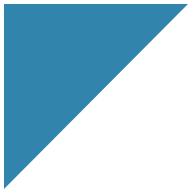 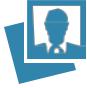 Career ObjectiveFast-learning recent multi-skilled technical post-graduate enthusiastic about working in any type of business environment.Highly motivated to work in team-oriented and collaborative environment.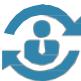 EducationMaster of Computer Application (MCA)from MG UniversityKerala (2014-2016)Bachelor of Computer Application(BCA) from MG UniversityKerala(2011-2014)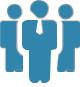 ExperienceSoftware Engineer (Tegain Technologies Pvt.Lmt)(2017June–2018 May)Worked as a Software Engineer atTegainTechnologies Pvt Lmt. Producing clean, efficient code based on specificationsTesting and deploying softwaresFixing and improving existing softwareIntegrate software components and third-party programsGather and evaluate user feedbackDevelopment of user friendly web pages using Html,CSS, JavaScriptand JQueryMaintaining and improving websitesCreation and maintaining of databases for websites Software Skills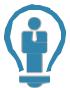 Languages Known: Python (Django), ASP.Net (MVC),PHP,Java,C,VB,CPPDatabase	: MY SQL, MS SQL server 2008Softwares	: MS Word,MS Excel,MS PowerPoint	  Project ExperienceEcommerce Software (Python)LawApp (Python)Smart Parking(Main Project)MGNREGS (Mini Project)Library Management Software: Smart Billing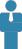 Personal DetailsGender	: FemaleDate of Birth	: 17-May-1994Languages Known : English, Malayalam, Hindi, TamilNationality		: IndianVisa Status	: Visit VisaPositive Traits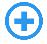 Honest & Punctual.Computer Knowledge.Hardworking.MotivatorAdaptableReady to accept challengesLearn with practical approach.DeclarationI do here by declare that above information is true to the best of my knowledge.Pooja POOJA Email: pooj.383883@2freemail.com 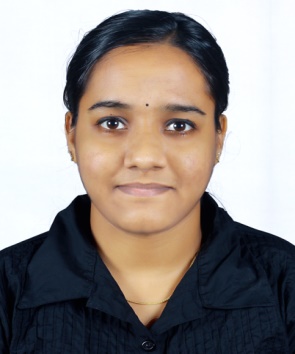 